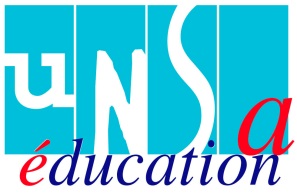 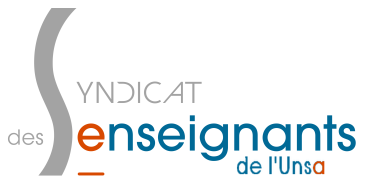 ENQUÊTE CARTE SCOLAIRE 2020 
à renvoyer par retour de mail, au SE UNSA 0912 rue Lieutenant Paul Delpech 09000 FOIXE-mail : 09@se-unsa.org      Tél : 05.61.65.45.50Fiche remplie par : ……………………………………………. Fonction : …….……………………………… Ecole maternelle			 Ecole élémentaire			 Ecole primaire		 RPI 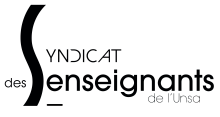 Nom de l’école :……………………….…………………      Commune :………………..……………………..Nombre de classes :………… Tél : ……………………………... Mail : ……………………………................Circonscription de :	 Foix ASH	 Foix H.A.P.Cathares	 Pamiers Basse Ariège	 Saint LizierCLASSES MATERNELLESCLASSES ELEMENTAIRESPour les écoles en REPNombre de CP dédoublés: ……………Nombre de CE1 dédoublés: …………….…….CLASSES SPECIALISEESTPSPSMSGSTOTALRéservéSE UNSAEffectifs actuelsEffectifs prévus en septembre 2020Quelle est l’organisation des classes dans l’école cette année ?Quelle est l’organisation des classes dans l’école cette année ?Quelle est l’organisation des classes dans l’école cette année ?Quelle est l’organisation des classes dans l’école cette année ?Classes àsimple niveauClasses à plusieurs niveauxCPCE1CE2CM1CM2TOTALRéservéSE UNSAEffectifs actuelsEffectifs prévus en septembre 2020Quelle est l’organisation des classes dans l’école cette année ?Quelle est l’organisation des classes dans l’école cette année ?Quelle est l’organisation des classes dans l’école cette année ?Quelle est l’organisation des classes dans l’école cette année ?Classes àsimple niveauClasses à  plusieurs niveauxULISRéservé SE UNSAUPE2ARéservé SE UNSAEffectifs actuelsEffectifs prévus sept. 2020Nombre d’élèves en situation de handicap : …….……...Nombre d’élèves avec AESH: ………………..…………..Demande d’AESH pour la rentrée de septembre 2020 : oui combien ? ………………..   nonNombre d’élèves allophones : ………….………………..Avez-vous eu une ou des mesures de carte scolaire ?Année de la dernière ouverture : ………………...…..Année de la dernière fermeture : …………………….Vous craignez une suppression de classe ?Eléments et arguments à prendre en compte ? ………………………………………………………..……………………..………………………………………………………………………………….…….……………………………………..……………………Vous demandez une ouverture de classe ?Un local est-il disponible ?   oui	 nonEléments et arguments à prendre en compte ? …………………………………………………..……………………..………………………………………………………………………..………………………